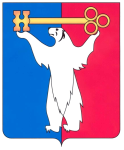 РОССИЙСКАЯ ФЕДЕРАЦИЯКРАСНОЯРСКИЙ КРАЙНОРИЛЬСКИЙ ГОРОДСКОЙ СОВЕТ ДЕПУТАТОВР Е Ш Е Н И ЕОб утверждении повестки дня 24 сессии Норильского городского Совета депутатовРассмотрев проект повестки дня 24 сессии Норильского городского Совета депутатов, Городской СоветРЕШИЛ:Утвердить повестку дня 24 сессии Норильского городского Совета депутатов:1. О внесении изменений в решение Городского Совета от 18.11.2014       № 20/4-426 «Об утверждении Местной программы приватизации имущества муниципального образования город Норильск на 2015 год».2. О внесении изменения в решение Городского Совета от 26.03.2013         № 9/4-181 «О приостановлении предоставления дополнительных компенсационных выплат лицам, работающим и проживающим в локальной природно-климатической зоне Крайнего Севера в муниципальном образовании город Норильск».3. О внесении изменений в решение Городского Совета от 16.12.2014         № 21/4-441 «О бюджете муниципального образования город Норильск на 2015 год и на плановый период 2016 и 2017 годов».4. О внесении изменений в решение Городского Совета от 28.05.2002         № 21-241 «Об утверждении Положения о порядке приватизации муниципального имущества муниципального образования город Норильск».5. О внесении изменений в решение Городского Совета от 25.09.2001          № 6-77 «Об утверждении Положения о порядке продажи на аукционе муниципального имущества».6. О внесении изменений в решение Городского Совета от 28.05.2002         № 21-242 «Об утверждении Положения о порядке продажи муниципального имущества на конкурсе».7. О внесении изменения в решение Городского Совета от 26.06.2012         № 4/4-56 «Об утверждении Перечня услуг, которые являются необходимыми и обязательными для предоставления муниципальных услуг Администрацией города Норильска.8. О внесении изменений в решение Городского Совета от 19.12.2005         № 59-834 «Об утверждении Положения о собственности и реализации прав собственника муниципального образования город Норильск».9. О внесении изменений в решение Городского Совета от 25.02.2014      № 16/4-329 «Об утверждении Положения о порядке предоставления муниципального имущества в безвозмездное пользование и согласования проведения капитального ремонта (реконструкции) муниципального недвижимого имущества, предоставленного в безвозмездное пользование».10. О внесении изменений в решение Городского Совета от 08.11.2005       № 58-810 «О введении земельного налога на территории муниципального образования город Норильск».11. О внесении изменений в решение Городского Совета от 17.02.2009     № 17-403 «Об утверждении Положения о дополнительных компенсационных выплатах лицам, работающим и проживающим в локальной природно-климатической зоне Крайнего Севера в муниципальном образовании город Норильск».12. Отчет о деятельности Контрольно-счетной палаты города Норильска за 2014 год. 13. О внесении изменений в решение Городского Совета от 01.06.2001        № 3-51 «Об утверждении Правил работы предприятий торговли и основных требований к работе мелкорозничной торговой сети на территории муниципального образования город Норильск».14. О внесении изменений в решение Городского Совета от 10.11.2009        № 22-533 «Об утверждении Правил землепользования и застройки муниципального образования город Норильск».15. О внесении изменений в решение Городского Совета от 20.09.2011        № 35-844 «Об утверждении Положения о порядке осуществления муниципального земельного контроля на территории муниципального образования город Норильск». 16. О внесении изменений в решение Городского Совета от 16.02.2010        № 24-589 «Об утверждении Положения о порядке сноса самовольных построек на территории муниципального образования город Норильск». 17. О внесении изменений в решение Городского Совета от 24.06.2008 № 12-276 «Об утверждении Положения о порядке размещения рекламных конструкций и рекламы на транспортных средствах на территории муниципального образования город Норильск».18. О внесении изменений в решение Городского Совета от 12.12.2006        № 65-992 «Об утверждении Положения о порядке ведения учета граждан, нуждающихся в жилых помещениях, и предоставления жилых помещений по договору социального найма на территории муниципального образования город Норильск».19. О внесении изменений в решение Городского Совета от 03.04.2012        № 2/4-21 «Об утверждении Положения о переселении граждан из непригодных жилых помещений муниципального жилищного фонда муниципального образования город Норильск и обеспечении жилищных прав собственников жилых помещений, расположенных в многоквартирных домах, признанных в установленном порядке аварийными и подлежащими сносу или реконструкции». 20. О ходатайстве о награждении Почетной грамотой Законодательного Собрания Красноярского края.21. О награждении Почетной грамотой Норильского городского Совета депутатов.22. Об утверждении структуры Администрации города Норильска.23. О внесении изменений в решение Городского Совета от 21.09.2010          № 28-676 «Об установлении дополнительных мер социальной поддержки и социальной помощи для отдельных категорий граждан, предоставляемых за счет средств бюджета муниципального образования город Норильск».24. О внесении изменений в решение Городского Совета от 16.02.2010          № 24-587 «Об утверждении Положения об оказании социальной помощи из средств местного бюджета социально-незащищенным гражданам и семьям, проживающим в муниципальном образовании город Норильск». 25. О внесении изменений в решение Городского Совета от 17.02.2009        № 17-408 «Об утверждении Положения об Управлении общего и дошкольного образования Администрации города Норильска в новой редакции».26. О внесении изменений в решение Городского Совета от 17.05.2009        № 33-804 «Об утверждении Положения об Управлении по делам гражданской обороны и чрезвычайным ситуациям Администрации города Норильска в новой редакции». 27. О внесении изменений в решение Городского Совета от 15.05.2012        № 3/4-40 «О создании административных комиссий муниципального образования город Норильск».28. О внесении изменения в решение Городского Совета от 09.11.2001        № 8-128 «Об утверждении Положения о наименованиях и переименованиях внутригородских объектов муниципального образования город Норильск».29. О Порядке принятия решения об одобрении или неодобрении переименования города Норильска, районов Кайеркан, Талнах, Центральный города Норильска, городского поселка Снежногорск, а также наименования (переименования) иных географических объектов, находящихся на территории муниципального образования город Норильск.30. О протесте прокурора города Норильска.31. О представлении прокурора города Норильска.32. Об утверждении Порядка увольнения (освобождения от должности) лиц, замещающих муниципальные должности на постоянной основе, в связи с утратой доверия.33. О внесении изменений в решение Городского Совета от 10.11.2009     № 22-544 «О создании Фонда содействия в обеспечении безопасности населения муниципального образования город Норильск «Безопасный город».« 20 » мая 2015 года№ 24/4-506ПредседательствующийВ.В. Цюпко